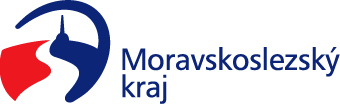 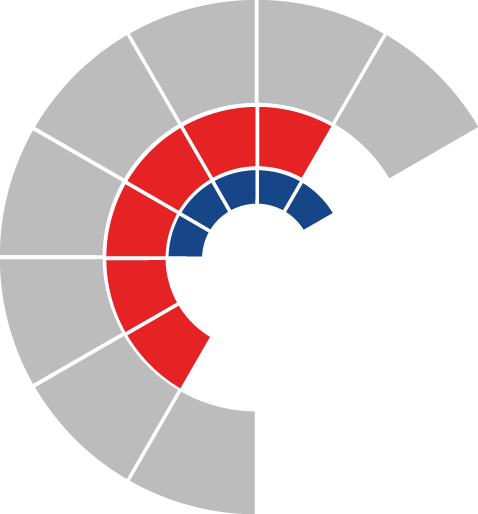 						Výbor pro dopravu zastupitelstva kraje 										 Výpis z usneseníČíslo jednání:	VD14		Datum konání:	1.12.2022Číslo usnesení: 14/99Výbor pro dopravu zastupitelstva krajebere na vědomížádost obchodní společnosti Letiště Ostrava, a. s. o poskytnutí dotace z rozpočtu Moravskoslezského kraje na rok 2023 na zajištění hasičské záchranné služby Letiště Leoše Janáčka, bezpečnostního dispečinku, ostrahy a bezpečnosti letiště, dle přílohy č. 1 předloženého materiáludoporučujezastupitelstvu kraje rozhodnout poskytnout neinvestiční dotaci z rozpočtu Moravskoslezského kraje na rok 2023 obchodní společnosti Letiště Ostrava, a. s., IČO 26827719, ve výši 58.000.000 Kč, na zajištění hasičské záchranné služby Letiště Leoše Janáčka Ostrava, bezpečnostního dispečinku, ostrahy a bezpečnosti letiště, a o tom, že tato dotace bude použita na úhradu uznatelných nákladů vzniklých od dne 01.01.2023 do dne 31.12.2023 a uhrazených do dne 20.01.2024 včetně, dle předloženého materiálu, a s tímto subjektem uzavřít smlouvu o poskytnutí dotace, dle přílohy č. 2 předloženého materiáluZa správnost vyhotovení:Ing. Natálie KapcalováV Ostravě dne 1.12.2022Ing. Vladimír Návrat, v.r.předseda výboru pro dopravu